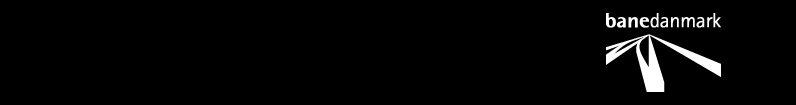 Signalprogrammet, Fjernbane Onboard, Specifikation for ETCS Lokomotivføreruddannelsen 	Indholdsfortegnelse	Side1	Læsevejledning	42	Målgruppe	52.1	Rollebeskrivelse fra dokumentet om roller og personalekategorier på Fjernbanen	52.2	Rollebeskrivelse i de Operationelle regler	53	Forudsætninger for deltagelse i uddannelsen	63.1	Lokomotivfører (LKF)	63.2	Lokomotivinstruktør (LKI)	64	Praktiske og administrative forhold	74.1	Instruktører	74.2	Censor	74.3	Registrering af uddannelse og kompetencer	75	Struktur af uddannelsesprogrammet	85.1	Mål for uddannelsen	95.1.1	Overordnede mål	95.1.2	Taksonomi	105.1.3	Læringsmål	105.1.4	Kompetencernes modulopbygning	225.2	Kompetencetjek	235.3	Eksamen	235.3.1	Indhold og gennemførelse	235.3.2	Hvis eksamen ikke bestås/re-eksamination	245.4	Fravær	245.5	Uddannelseslogbog	245.6	Praktisk indøvelse	256	Vedligeholdelse af kompetencer	267	Referencer	27LæsevejledningI dette dokument angives referencer med [x], hvor x udgør referencenummeret. Dokumentets sidste afsnit indeholder en referenceliste.Specifikationen for Signalprogrammets (SP) ETCS Lokomotivføreruddannelse er baseret på uddannelsesbehovsanalysen [1], de Operationelle Regler (OR) [2] og pladsholder: Jernbanevirksomhedernes (JV) specifikke regler [3].Dette dokument bør ikke betragtes som et selvstændigt dokument. Det er vigtigt, at læseren er bekendt med den overordnede struktur for uddannelsesspecifikationer, hvilket inkluderer en række understøttende dokumenter, der forklarer de grundlæggende elementer i uddannelsesmetoden, kursusstruktur, terminologi, forkortelser osv [4].Målgruppe Rollebeskrivelse fra dokumentet om roller og personalekategorier på Fjernbanen Organisation: JV/Entreprenør/BanedanmarkDokumentet om roller og personalekategorier på Fjernbanen [5] beskriver rollen som lokomotivfører B på følgende måde:”Hovedopgaver for lokomotivfører B inkluderer:Fremføring af tog Underretning af kunder om enhver unormal situation eller nødsituationAnsvar for togets sikkerhedSignalsystemets mobile togkontrolanlæg giver indikeringer og alarmer til lokomotivfører B for at gøre en sikker togdrift mulig. Lokomotivfører B skal give input til signalsystemet, såsom datainput, vælge køremode og kvittere for ændringer i køremode samt alarmer”.Se BEK nr 1212 af 20/11/2017 (Bekendtgørelse om certificering af lokomotivførere) [6]Dokumentet om roller og personalekategorier på Fjernbanen [5] beskriver rollen som lokomotivfører A på følgende måde:”Lokomotivføreren sikrer, at køretøjerne fremføres til, fra og ind i en sporspærring og er ansvarlig for sikkerheden i det fremførte køretøj.Hovedopgaver for lokomotivfører A inkluderer:Fremføre køretøjer under alle forhold (rangering/normal/uregelmæssig              drift)Signalsystemets mobile togkontrolanlæg indikerer og alarmerer lokomotivfører A for at gøre en sikker togdrift mulig. Lokomotivfører A skal give input til signalsystemet, såsom datainput, vælge køremode og kvittere for ændringer i køremode samt alarmer”.Se BEK nr 1212 af 20/11/2017 (Bekendtgørelse om certificering af lokomotivførere) [6]Rollebeskrivelse i de Operationelle reglerI de Operationelle Regler (OR) [2] beskrives lokomotivføreren således:”Lokomotivføreren er ansvarlig for sikker kørsel med et tog eller et køretøj. Dette inkluderer at overholde den højest tilladte hastighed og betjene bremserne.Desuden kan lokomotivførere varetage rangerlederrollen. Når “lokomotivfører” nævnes i dette dokument, refererer dette til lokomotivfører A og lokomotivfører B”.Forudsætninger for deltagelse i uddannelsenLokomotivfører (LKF)Lokomotivføreren skal besidde en gyldig licens og certifikat, enten A eller B, som det er specificeret i BEK nr 1212 af 20/11/2017 Kapitel 2 og bilag 1-2-3 [6]. Lokomotivføreren skal have modtaget en instruktion i enten STM eller i Level 0 [13].Signalprogrammets uddannelser skal udelukkende betragtes som supplerende uddannelse. Uddannelsernes omfang og indhold henvender sig kun til personale, der allerede er uddannet som lokomotivfører eller lokomotivførerelever som har bestået ”Praktikmodul 4” i  grunduddannelsen for lokomotivførere. SP håndterer ikke uddannelse til nyt og ikke-uddannet personale.Lokomotivinstruktør (LKI)For at deltage i uddannelsen skal Lokomotivinstruktøren overholde BEK nr 1213 af 20/11/2017 (Bekendtgørelse om godkendelse til uddannelse af lokomotivførere på jernbaneområdet) Kapitel 3 § 8 [12].Praktiske og administrative forholdInstruktørerLokomotivførerens uddannelsesprogram (se afsnit 5) håndteres af en Lokomitivinstruktør (LKI) fra enten en af jernbanevirksomhederne (JV) eller Banedanmark. Der henvises til [7] for en beskrivelse af LKI’ens kompetencer.Instruktører skal overholde BEK nr 1213 af 20/11/2017 Kapitel 3 § 8, vedrørende lærere i teori herunder at være godkendt til undervisning i ERTMS/ETCS. [12].Når ”instruktør”anvendes i dette dokument, henvises der til lokomotivinstruktør (LKI).CensorEn instruktør udnævnes som censor. Rollerne som henholdsvis instruktør og censor er adskilte, idet en lokomotivinstruktør, som er udnævnt til censor, ikke kan være den samme person, der underviser deltagerne.Censoren for lokomotivføreren er udnævnt af JV eller Banedanmark. Den enkelte virksomhed udnævner deres egen censor.Censoren skal leve op til BEK nr 1213 af 20/11/2017 Kapitel 3 § 11-15 [12].Der henvises til dokumentet vedrørende introduktion og tilgang [4] for en beskrivelse af censorrollen.Registrering af uddannelse og kompetencerRegistrering af uddannelsesfremdrift og kompetencer håndteres af JV eller Banedanmarks egne HR administrationssystemer, der refererer til JVs eller Banedanmarks eget sikkerhedsledelsessystem.Struktur af uddannelsesprogrammetDet overordnede uddannelsesprogram for lokomotivførere er struktureret i følgende forløb: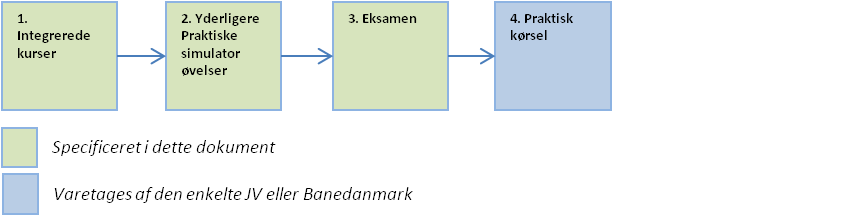 Figur 1 Overordnet uddannelsesprogram for lokomotivførereIntegrerede kurser: Kombineret teoretisk undervisning i OR og teknik, inklusiv opgaver såsom simulatoruddannelse. I de integrerede kurser er pensum for Grundlæggende Systemintroduktion integreret og samlet i et kursusmodul.Yderligere praktiske simulatorøvelserEksamenPraktisk kørselVedr. 1: Integrerede kurserOperationelle Regler – tilgang og introduktionIntroducerer deltagerne til tankegangen bag de Operationelle Regler, samt hvordan de Operationelle Regler er struktureret og anvendes.  Integrerede kurser (inklusive Grundlæggende Systemintroduktion)
Hvert kursus består af en række kursusmoduler, der er strukturet således: Session 1: Introduktion til et givent emne via et scenarie inklusive alle de involverede personalegruppers perspektiver. Session 2: Fokus på de lokomotivførerrelevante Operationelle Regler og tekniske systemer inklusive rolle og ansvar. Opgave: Forskellige aktiviteter såsom rollespil, kommunikationsøvelser, skriftlige cases og simulatorøvelser. 1.3. Opsamling:Andre perspektiver på emnet, yderligere forklaring af de anvendte Operationelle Regler samt en tydelig sammenhæng mellem scenarie, procedureoverblik og Operationelle regler. Hvert kursus afsluttes med et kompetencetjek.Vedr. 2: Yderligere praktiske simulatorøvelserSimulatorøvelser er en tilbagevendende del af uddannelsesprogrammet og er et centralt værktøj i SP lokomotivføreruddannelsen. I forlængelse af de integrerede kursusmoduler skal lokomotivføreren gennemgå et intensivt simulatorforløb. Lokomotivføreren uddannes via scenariebaserede opgaver i normal drift, uregelmæssigheder og nødsituationer for at understøtte den kognitive, holistiske forståelse af, hvordan DMI’et håndteres i kombination med de Operationelle Regler. Lokomotivføreren oparbejder rutine og øger sit kompetenceniveau forud for den afsluttende eksamen. Instruktøren vil facilitere og støtte lokomotivføreren og rette eventuel uhensigtsmæssig adfærd. Se uddannelsesprogrammet for lokomotivførere [9].Vedr. 3: EksamenLokomotivførernes uddannelsesprogram afsluttes med en eksamen, der dækker det fulde pensum.Vedr. 4: Praktik/praktisk kørselDenne afsluttende del af uddannelsen varetages af den enkelte JV eller Banedanmark.Der henvises til dokumentet vedrørende introduktion og tilgang [4] for en mere detaljeret beskrivelse af kursusstrukturen.Mål for uddannelsenOverordnede målDe overordnede mål for uddannelsen er generiske og dermed de samme for både lokomotivfører A og B. De skal alle kunne køre, rangere, samt håndtere fejl gennem ERTMS. Lokomotivføreren skal forstå funktionaliteterne i det nye ETCS skærmvisning (DMI), som er integreret i lokomotivførerens førerbord, og vide hvordan det skal betjenes.De primære læringsmål [2]:”Lokomotivføreren skal være kompetent i brugen af regler, procedurer og udstyr, der er stillet til rådighed for tjenesten””Lokomotivføreren skal have tilstrækkeligt kendskab til infrastrukturen på de strækninger, hvor toget eller køretøjet skal fremføres, i forhold til at være i stand til at kunne knytte disse steder til de relevante regler og instruktioner”.TaksonomiLæringstaksonomien definerer de påkrævede kompetenceniveauer for SP-uddannelsen. Som beskrevet i tabel 1, er der fem forskellige kompetenceniveauer, der spænder fra 1.Novice til 5.Ekspert. Taksonomien er blevet anvendt i processen med at definere og kvalificere læringsmålene og vil også blive brugt i de tilbagevendende kompetencetjek såvel som den endelige eksamination. Tabel 1: Dreyfus, H L and Dreyfus, SE (1986) Mind over Machine: the power of human intuition and expertis in the age of the computer, Oxford, Basil BlackwellLæringsmålTabellen nedenfor oplister uddannelsesprogrammets emner og læringsmål. Pensum-kolonnen refererer til de Operationelle Regler og tekniske manualer samt en pladsholder for de JV specifikke regler, der ligger til grund for læringsmålene. De JV-specifikke regler vil blive integreret i uddannelsesmaterialerne af lokomotivinstruktøren med det formål at få materialet til at fremstå som en helhed for deltagerne.Tabel  2: Emner og læringsmål for uddannelsesprogrammetKompetencernes modulopbygningTabellen indeholder emnerne i pensum for lokomotivførerkategorier [10]. Det er ikke alle emner, der er relevante for lokomotivførerkategorierne – enten på grund af  måder at køre på eller JVs  geografiske placering.JV skal udfylde ‘tillægsmodul’ felter, hvis det er relevant.Tabel 3: Kompetencernes modulopbygningKompetencetjekEfter hvert kursus i uddannelsesprogrammet skal lokomotivføreren gennemgå et individuelt og kursusspecifikt kompetencetjek, således at instruktøren kan evaluere, hvorvidt lokomotivføreren har opnået det påkrævede kompetenceniveau. Kompetencetjekkene udføres som en kombination af en skriftlig opgave, mundtlige spørgsmål og/eller en praktisk simulatoropgave. Instruktøren skal evaluere lokomotivførerens kompetencer baseret på læringsmålene, testkriterier og taksonomien; jf. afsnit 5.1.3. Hvis kompetencerne ikke lever op til de påkrævede niveauer, skal der tilrettelægges yderligere individuel uddannelse for lokomotivføreren – eksempelvis praktiske simulatorøvelser, ekstra opgaver og/eller kursusmoduler, der har til formål at støtte lokomotivføreren i at opnå det nødvendige kompetenceniveau. Dette noteres i lokomotivførerens logbog jf. afsnit 5.5.Der henvises til dokumentet vedrørende introduktion og tilgang [4] for en detaljeret beskrivelse af kompetencetjek. EksamenIndhold og gennemførelseEfter at have gennemført det samlede uddannelsesprogram skal lokomotivføreren eksamineres individuelt for at evaluere, om lokomotivføreren har opnået det påkrævede kompetenceniveau.Eksamen indeholder emner fra SP Lokomotivføreruddannelsens fulde pensum.Eksaminationen foregår som en kombination af en skriftlig opgave, en praktisk simulatoropgave og mundtlige spørgsmål. Simulatoropgaven består i at løse et antal cases under observation af instruktøren og censoren. Eksaminationen observeres af en censor og lokomotivførerens instruktør. Det er instruktørens ansvar at lede eksamen.Instruktøren og censoren foretager en vurdering af, hvorvidt lokomotivføreren har opnået det påkrævede kompetenceniveau baseret på læringsmålene, testkriterier og taksonomien. Denne vurdering bestemmer, hvorvidt lokomotivføreren bedømmes som værende enten “bestået” eller “ikke bestået”. På baggrund af en bestået eksamen udsteder det godkendte uddannelsescenter et eksamensbevis.Al kompetencestyring, certificering og påkrævede test nødvendige for at lade lokomotivføreren fremføre tog i drift, ligger hos den enkelte JV/BDK og skal foregå i overensstemmelse med BEK nr 1212 [6] om lokomotivførercertificering.Hvis eksamen ikke bestås/re-eksaminationHvis lokomotivføreren ikke består eksamen, skal instruktøren tilrettelægge yderligere individualiseret uddannelse, såsom praktiske simulatorøvelser og/eller kursusmoduler. Efter den yderligere uddannelse skal lokomotivføreren gennemgå en ny eksamen i fuldt pensum. Hvis eksamen ikke bestås anden gang, kan lokomotivføreren ikke modtage sit eksamensbevis og certifikat til at arbejde i/køre med ERTMS systemet. FraværLokomotivføreren skal være til stede igennem hele uddannelsesprogrammet. I tilfælde af fravær skal lokomotivføreren deltage i erstatningskursusmoduler for at kunne gennemføre uddannelsesprogrammet og dermed få mulighed for at deltage i eksamen.UddannelseslogbogLokomotivføreren og instruktøren skal efter hver kursusdag underskrive lokomotivførerens uddannelseslogbog for at dokumentere lokomotivførerens deltagelse. Den samlede logbog vil blive evalueret, før lokomotivføreren kan gå til eksamen.Instruktøren skal opdatere lokomotivførerens uddannelseslogbog vedrørende:Deltagelse i kursusmoduler samt fremdriftLokomotivførerens formåen under kompetencetjekHandlingsplan hvis kompetencetjekkene indikerer, at de aktuelle kompetencer ikke lever op til det påkrævede kompetenceniveau Praktisk indøvelseEfter endt eksamen skal lokomotivføreren gennemføre en praktisk indøvelse med henblik på at sikre, at de tilegnede kompetencer kan omsættes til praktiske færdigheder. Det er op til den enkelte JV samt Banedanmark at tilrettelægge og afvikle den praktiske indøvelse i henhold til BEK nr 1212 [6].Vedligeholdelse af kompetencerNår det supplerende SP uddannelsesprogram er afsluttet med en bestået eksamen skal lokomotivførerens kompetencer vedligeholdes. Dette ansvar ligger hos den enkelte JV/BDK i overensstemmelse med den specifikke virksomheds Trafik-og Byggestyrelsen-godkendte sikkerhedsledelsessystem, og, såfremt et sådant eksisterer, det Trafik- og Byggestyrelsen-godkendte uddannelsescenter (i henhold til BEK nr 1213 [12]). Den enkelte JV/BDK fastlægger krav til vedligeholdelse af uddannelsen i henhold til BEK nr 1212 [6].ReferencerRevision:TaksonomiVidenArbejdsstandardSelvstændighedHåndtering af kompleksitetOpfattelse af kontekst1. NoviceMinimal eller “lærebogsviden” uden kobling til praksisSandsynligvis ikke tilfredsstillende med mindre vedkommende støttes aktivtHar brug for tæt opsyn eller instruktionBegrænset eller ingen forståelse for hvordan komplekse situationer håndteresTendens til at se handlinger som isolerede fænomener2. BegynderPraktisk kendskab til og en vis erfaring med de mest centrale aspekter af arbejdetEnkle opgaver kan sandsynligvis løses på tilfredsstillende vis.I stand til at komme et stykke ad vejen ved egen dømmekraft, men har brug for opsyn i forbindelse med den samlede opgaveForstår komplekse situationer, men er kun delvist i stand til at opnå det ønskede resultatBetragter handlinger som en række af trin3. KompetentGodt praktisk kendskab og god baggrundsviden om arbejdsområdetEgnet til opgaven, men kan dog mangle fintfølingI stand til at løse de fleste opgaver ved egen dømmekraftHåndterer komplekse situationer ved bevidst analyse og planlægningBetragter handlinger, i det mindste delvist, i forhold til langsigtede mål4. KyndigDyb forståelse af faget og arbejdsområdetFuldt ud acceptabel arbejdsstandard opnås rutinemæssigtI stand til at tage fuldt ansvar for eget arbejde (og andres hvor det er relevant)Håndterer komplekse situationer helhedsorienteret, tager selvstændige beslutningerSer ’det store billede’ og hvordan enkeltstående handlinger passer deri5. EkspertAutoritativ viden om faget og dybdegående, underliggende forståelse på tværs af arbejdsområderHøjeste kvalitet opnås med relativ lethedI stand til at tage ansvar for at bevæge sig udover eksisterende standarder og selv fortolke situationerHelhedsorienteret opfattelse af komplekse situationer, bevæger sig med lethed mellem intuitive og analytiske tilgangeSer ’det store billede’ og alternative tilgange; har en intuitiv fornemmelse for hvad der er muligtEmner og læringsmålPensum – ORPensum – TeknikTakso-nomi5.1.3.1 Introduktion til de Operationelle ReglerProcedure(r) i de Operationelle Regler:Teknisk manual: [11]2Opnå kendskab til strukturen i ORRollerDefinitionerProcedurerForstå hvordan OR understøttes af fundamentale principper og adfærdsreglerKendskab til grænserne af ORForstå sammenhængen mellem de operationelle regler og undervisningenFilosofien bag de Operationelle Regler og tilgangen til regeludviklingIkke relevant2Opnå kendskab til strukturen i ORRollerDefinitionerProcedurerForstå hvordan OR understøttes af fundamentale principper og adfærdsreglerKendskab til grænserne af ORForstå sammenhængen mellem de operationelle regler og undervisningenProcedure(r) i JV’s Operationelle Regler:Ikke relevant2Opnå kendskab til strukturen i ORRollerDefinitionerProcedurerForstå hvordan OR understøttes af fundamentale principper og adfærdsreglerKendskab til grænserne af ORForstå sammenhængen mellem de operationelle regler og undervisningenIkke relevant25.1.3.2 Grundlæggende systemintroduktionProcedure(r) i de Operationelle Regler:Teknisk manual: [11]2Giver deltagere overblik og forståelse for Onboard ERTMS systemet, som en del af den viden de tilegner sig om jernbanedrift. Denne viden omfatter både udvikling af ERTMS og det europæiske samarbejde, herunder regulativer og tekniske emner i systemet.ERTMS/ETCS indblikOnboard ERTMS systemIkke relevantERTMS/ETCS indblik:Europæisk ERTMS sammenhæng Lovgivningsmæssig strukturGenerel arkitekturDelsystemerOnboard ERTMS system:Generel arkitekturKomponenterERTMS levelsHovedfunktionerERTMS modesIndikering i førerrumssignalOverordnet driftSikkerhedsemner2Giver deltagere overblik og forståelse for Onboard ERTMS systemet, som en del af den viden de tilegner sig om jernbanedrift. Denne viden omfatter både udvikling af ERTMS og det europæiske samarbejde, herunder regulativer og tekniske emner i systemet.ERTMS/ETCS indblikOnboard ERTMS systemProcedure(r) i JV’s Operationelle Regler:ERTMS/ETCS indblik:Europæisk ERTMS sammenhæng Lovgivningsmæssig strukturGenerel arkitekturDelsystemerOnboard ERTMS system:Generel arkitekturKomponenterERTMS levelsHovedfunktionerERTMS modesIndikering i førerrumssignalOverordnet driftSikkerhedsemner2Giver deltagere overblik og forståelse for Onboard ERTMS systemet, som en del af den viden de tilegner sig om jernbanedrift. Denne viden omfatter både udvikling af ERTMS og det europæiske samarbejde, herunder regulativer og tekniske emner i systemet.ERTMS/ETCS indblikOnboard ERTMS systemIkke relevantERTMS/ETCS indblik:Europæisk ERTMS sammenhæng Lovgivningsmæssig strukturGenerel arkitekturDelsystemerOnboard ERTMS system:Generel arkitekturKomponenterERTMS levelsHovedfunktionerERTMS modesIndikering i førerrumssignalOverordnet driftSikkerhedsemner25.1.3.3 Onboard system Procedure(r) i de Operationelle Regler:Teknisk manual: [11]4Forstå at det level, der køres i, svarer til det udstyr, der er i infrastrukturenForstå meningen med fejlvisningerRegistrere når DMI er inaktivt eller ikke responderer og følge den tilhørende procedureForstå forskellen mellem analog og digital hastighed og følge den tilhørende procedure  Forstå forskellen mellem Togkontrolanlæg-hovedafbryder og ETCS-hovedafbryder og følg den tilhørende procedure Forstå forskellen mellem ETCS levels og følge den tilhørende procedureForstå mangel på kommunikation og følge den tilhørende procedureRegistrere fejl ved analog toghastighed og følge den tilhørende procedureForstå vigtigheden af nedlukningsprocedureForstå de forskellige fejlmeldinger og følge den tilhørende procedureGenstarte ETCS når den har været tændt i mere end 24 timerForstå hvordan løsehastighed visesForstå hvornår man skal kigge på DMI’et vs. at kigge ud af vinduetIkke relevantFejl i DMI status indikatorer (T°, mode, osv. i højre hjørne)Uventede symboler eller forstyrrelser i DMI’etInaktive knapper på DMI’et under dataindtastningFalske bremseanmodninger fra STMHH:MM er frossetForskel mellem analog og digital hastighed eller registrere mangler på en af de hastighedsvisereForskel mellem drejknapperne til at udkoble ETCS system f.eks. Togkontrolanlæg-omskifter og ETCS-hovedafbryderForskellige ETCS levelEVC kommunikationsfejlBalise aflæsningsfejl i DMINødbremsetest fejlbeskedIgangværende Nødbremsetest fejlNødbremsetest resultater ikke vistSTM fejlTRU fejlbeskedTIU (Train Interface Unit) I/O fejlbeskedTrækkraftudkoblingsbeskedBesked at EVC forbindelse mistet Nødbremse med tekst besked “Stilstands overvågning” vist i DMI'et under dataindtastningEVC opstarts selvtest fejlerTekstbesked “Opstartstest OK med lav tilgængelighed” vises i DMI'etBesked “Lav tilgængelighed: profibus kommunikation mistet” vises i DMI'etBesked"Fra nu, skal EVC'en genstartes" vises i DMI'et4Forstå at det level, der køres i, svarer til det udstyr, der er i infrastrukturenForstå meningen med fejlvisningerRegistrere når DMI er inaktivt eller ikke responderer og følge den tilhørende procedureForstå forskellen mellem analog og digital hastighed og følge den tilhørende procedure  Forstå forskellen mellem Togkontrolanlæg-hovedafbryder og ETCS-hovedafbryder og følg den tilhørende procedure Forstå forskellen mellem ETCS levels og følge den tilhørende procedureForstå mangel på kommunikation og følge den tilhørende procedureRegistrere fejl ved analog toghastighed og følge den tilhørende procedureForstå vigtigheden af nedlukningsprocedureForstå de forskellige fejlmeldinger og følge den tilhørende procedureGenstarte ETCS når den har været tændt i mere end 24 timerForstå hvordan løsehastighed visesForstå hvornår man skal kigge på DMI’et vs. at kigge ud af vinduetProcedure(r) i JV’s Operationelle Regler:Fejl i DMI status indikatorer (T°, mode, osv. i højre hjørne)Uventede symboler eller forstyrrelser i DMI’etInaktive knapper på DMI’et under dataindtastningFalske bremseanmodninger fra STMHH:MM er frossetForskel mellem analog og digital hastighed eller registrere mangler på en af de hastighedsvisereForskel mellem drejknapperne til at udkoble ETCS system f.eks. Togkontrolanlæg-omskifter og ETCS-hovedafbryderForskellige ETCS levelEVC kommunikationsfejlBalise aflæsningsfejl i DMINødbremsetest fejlbeskedIgangværende Nødbremsetest fejlNødbremsetest resultater ikke vistSTM fejlTRU fejlbeskedTIU (Train Interface Unit) I/O fejlbeskedTrækkraftudkoblingsbeskedBesked at EVC forbindelse mistet Nødbremse med tekst besked “Stilstands overvågning” vist i DMI'et under dataindtastningEVC opstarts selvtest fejlerTekstbesked “Opstartstest OK med lav tilgængelighed” vises i DMI'etBesked “Lav tilgængelighed: profibus kommunikation mistet” vises i DMI'etBesked"Fra nu, skal EVC'en genstartes" vises i DMI'et4Forstå at det level, der køres i, svarer til det udstyr, der er i infrastrukturenForstå meningen med fejlvisningerRegistrere når DMI er inaktivt eller ikke responderer og følge den tilhørende procedureForstå forskellen mellem analog og digital hastighed og følge den tilhørende procedure  Forstå forskellen mellem Togkontrolanlæg-hovedafbryder og ETCS-hovedafbryder og følg den tilhørende procedure Forstå forskellen mellem ETCS levels og følge den tilhørende procedureForstå mangel på kommunikation og følge den tilhørende procedureRegistrere fejl ved analog toghastighed og følge den tilhørende procedureForstå vigtigheden af nedlukningsprocedureForstå de forskellige fejlmeldinger og følge den tilhørende procedureGenstarte ETCS når den har været tændt i mere end 24 timerForstå hvordan løsehastighed visesForstå hvornår man skal kigge på DMI’et vs. at kigge ud af vinduetFejl i DMI status indikatorer (T°, mode, osv. i højre hjørne)Uventede symboler eller forstyrrelser i DMI’etInaktive knapper på DMI’et under dataindtastningFalske bremseanmodninger fra STMHH:MM er frossetForskel mellem analog og digital hastighed eller registrere mangler på en af de hastighedsvisereForskel mellem drejknapperne til at udkoble ETCS system f.eks. Togkontrolanlæg-omskifter og ETCS-hovedafbryderForskellige ETCS levelEVC kommunikationsfejlBalise aflæsningsfejl i DMINødbremsetest fejlbeskedIgangværende Nødbremsetest fejlNødbremsetest resultater ikke vistSTM fejlTRU fejlbeskedTIU (Train Interface Unit) I/O fejlbeskedTrækkraftudkoblingsbeskedBesked at EVC forbindelse mistet Nødbremse med tekst besked “Stilstands overvågning” vist i DMI'et under dataindtastningEVC opstarts selvtest fejlerTekstbesked “Opstartstest OK med lav tilgængelighed” vises i DMI'etBesked “Lav tilgængelighed: profibus kommunikation mistet” vises i DMI'etBesked"Fra nu, skal EVC'en genstartes" vises i DMI'et45.1.3.4 TogkørselProcedure(r) i de Operationelle Regler:Teknisk manual: [11]4Forstå vigtigheden og baggrunden for togklargøringVære i stand til at tjekke ETCS udkobling Være i stand til at beskrive selv-test procedurenFortolke testresultaterne på DMI’et Forstå at det er forbudt at fremføre toget, hvis selv- testen ikke er fuldført                  Være i stand til at sikre, at toget er sikkert og klar til driftTjekke at tidsindikeringen er aktiv og præcisUdføre opstart af tog Forstå at køreretningen vælges ved stilstandHåndtere ukendt position Forstå handlinger og ansvarsområder, hvis man går ind i/ud af SB, SR, SH, OS, FS, SN modeForstå ændringer i DMI indikationerOvervåge og fortolke informationen, der vises på DMI: Højst tilladte hastighed, standsningssted, endepunkt, distance (forstå planlægningsområdet). Forstå afgangsprocedurenForstå ansvar i forbindelse med stop før et planmæssigt standsningsstedForstå vigtigheden af ikke at passere ETCS stopmærket ved et endepunkt, når løsehastighed vises på DMI1957: Sikker og klar til drift1967: Indtast togdata1948: Tillysning af ekstra tog1990: Påbegynde en kørsel2030: Togafgang2061: Genoptag kørsel efter stop før et planmæssigt standsningssted 2000: Jernbanevirksomhedstogdata Opstart af det mobile ETCS togkonrolanlægGenstart af det mobile ETCS togkontrolanlægSkift til OS-modeSkift til FS-mode4Forstå vigtigheden og baggrunden for togklargøringVære i stand til at tjekke ETCS udkobling Være i stand til at beskrive selv-test procedurenFortolke testresultaterne på DMI’et Forstå at det er forbudt at fremføre toget, hvis selv- testen ikke er fuldført                  Være i stand til at sikre, at toget er sikkert og klar til driftTjekke at tidsindikeringen er aktiv og præcisUdføre opstart af tog Forstå at køreretningen vælges ved stilstandHåndtere ukendt position Forstå handlinger og ansvarsområder, hvis man går ind i/ud af SB, SR, SH, OS, FS, SN modeForstå ændringer i DMI indikationerOvervåge og fortolke informationen, der vises på DMI: Højst tilladte hastighed, standsningssted, endepunkt, distance (forstå planlægningsområdet). Forstå afgangsprocedurenForstå ansvar i forbindelse med stop før et planmæssigt standsningsstedForstå vigtigheden af ikke at passere ETCS stopmærket ved et endepunkt, når løsehastighed vises på DMIProcedure(r) i JV’s Operationelle Regler:Opstart af det mobile ETCS togkonrolanlægGenstart af det mobile ETCS togkontrolanlægSkift til OS-modeSkift til FS-mode4Forstå vigtigheden og baggrunden for togklargøringVære i stand til at tjekke ETCS udkobling Være i stand til at beskrive selv-test procedurenFortolke testresultaterne på DMI’et Forstå at det er forbudt at fremføre toget, hvis selv- testen ikke er fuldført                  Være i stand til at sikre, at toget er sikkert og klar til driftTjekke at tidsindikeringen er aktiv og præcisUdføre opstart af tog Forstå at køreretningen vælges ved stilstandHåndtere ukendt position Forstå handlinger og ansvarsområder, hvis man går ind i/ud af SB, SR, SH, OS, FS, SN modeForstå ændringer i DMI indikationerOvervåge og fortolke informationen, der vises på DMI: Højst tilladte hastighed, standsningssted, endepunkt, distance (forstå planlægningsområdet). Forstå afgangsprocedurenForstå ansvar i forbindelse med stop før et planmæssigt standsningsstedForstå vigtigheden af ikke at passere ETCS stopmærket ved et endepunkt, når løsehastighed vises på DMIOpstart af det mobile ETCS togkonrolanlægGenstart af det mobile ETCS togkontrolanlægSkift til OS-modeSkift til FS-mode45.1.3.5 Togkørsel – Afslutte kørsel (toget er stoppet)Procedure(r) i de Operationelle Regler:Teknisk manual: [11]4Forstå rækkefølgen af en parkering, udført før ETCS anlægget slukkesvære i stand til at parkere toget i henhold til materieltype2125: Rullende materiel fortsætter ikke som tog3224: Parkering i et teknisk sikret områdeAfslutning af kørsel4Forstå rækkefølgen af en parkering, udført før ETCS anlægget slukkesvære i stand til at parkere toget i henhold til materieltypeProcedure(r) i JV’s Operationelle Regler:Afslutning af kørsel4Forstå rækkefølgen af en parkering, udført før ETCS anlægget slukkesvære i stand til at parkere toget i henhold til materieltypeAfslutning af kørsel45.1.3.6 KommunikationProcedure(r) i de Operationelle Regler:Teknisk manual: [11]4Påbegynde en kørsel i SR-modeForstå hvordan en skriftlig ordre håndteres og hvornår det er tilladt at køre i forhold til DMI indikationerForstå DMI indikationer vedrørende RBC datakommunikationstatusUdføre arbejde ud fra konteksten, enten at fremføre tog eller anmode om en kørtilladelse2014: Opstart af tog med ugyldig eller ukendt position 2732: Tilladelse til at passere endepunktPassage af endepunktMode symboler (SR)4Påbegynde en kørsel i SR-modeForstå hvordan en skriftlig ordre håndteres og hvornår det er tilladt at køre i forhold til DMI indikationerForstå DMI indikationer vedrørende RBC datakommunikationstatusUdføre arbejde ud fra konteksten, enten at fremføre tog eller anmode om en kørtilladelseProcedure(r) i JV’s Operationelle Regler:Passage af endepunktMode symboler (SR)4Påbegynde en kørsel i SR-modeForstå hvordan en skriftlig ordre håndteres og hvornår det er tilladt at køre i forhold til DMI indikationerForstå DMI indikationer vedrørende RBC datakommunikationstatusUdføre arbejde ud fra konteksten, enten at fremføre tog eller anmode om en kørtilladelseIkke relevantPassage af endepunktMode symboler (SR)45.1.3.7 Forbikørsel, hurtig opstart, glatte skinner, 'tilladels til tilbagerykning'Procedure(r) i de Operationelle Regler:Teknisk manual: [11]4Forstå hvordan man bruger og udfylder blanketten ‘Tilladelse til tilbagerykning’Anmode om en ny kørtilladelse ved at trykke på startknappenVælge glatte skinner på DMI3255: Kørt for langt/kørtilladelse i forkert retning 2904: Håndtering  af område med glatte skinner Skift til SH-modeÆndring af adhæsionsfaktoren4Forstå hvordan man bruger og udfylder blanketten ‘Tilladelse til tilbagerykning’Anmode om en ny kørtilladelse ved at trykke på startknappenVælge glatte skinner på DMIProcedure(r) i JV’s Operationelle Regler:Skift til SH-modeÆndring af adhæsionsfaktoren4Forstå hvordan man bruger og udfylder blanketten ‘Tilladelse til tilbagerykning’Anmode om en ny kørtilladelse ved at trykke på startknappenVælge glatte skinner på DMISkift til SH-modeÆndring af adhæsionsfaktoren45.1.3.8 Togkørsel - Planlagt sammenkobling og delingProcedure(r) i de Operationelle Regler:Teknisk manual: [11]4Forstå handlinger i forbindelse med sammenkobling og delingKvittere for OS-mode på DMI’et2084: Planlagt sammenkobling2102: Planlagt deling2070: Lokomotivføreren er ikke klar over hvordan kørslen skal fortsætte 2113: Opdatering af togdata Skift af togdata4Forstå handlinger i forbindelse med sammenkobling og delingKvittere for OS-mode på DMI’etProcedure(r) i JV’s Operationelle Regler:Skift af togdata4Forstå handlinger i forbindelse med sammenkobling og delingKvittere for OS-mode på DMI’etSkift af togdata45.1.3.9 Permanent rangerområde og midlertidigt rangerområdeProcedure(r) i de Operationelle Regler:Teknisk manual: [11]4Forstå tog klargøring i forbindelse med rangering.Forstå hvordan der vælges rangering uden at udføre dataindtastning.Forstå ændringer i DMI indikationerForstå at toget ikke er overvåget ved rangering Forstå og udføre procedure omkring rangering Forstå at en anmodning om midlertidigt rangerområde skal indeholde rangerområdeleder ID, radio ID og/eller mobil telefonnummer, angivelse af sted/predefineret område ID og en forventet tidsangivelse  Forstå at ansvaret for alle bevægelser i et midlertidigt område er hos rangerområdelederen, hvis trafiklederen har informeret om, at området er etableretForstå behovet for at evaluere forslag til ændret tidspunkt for det midlertidige rangerområde Forstå at alle tog i det midlertidige rangerområde skal have forladt SH-mode og at alle bevægelige objekter er i den korrekte stilling, før der anmodes om ophævelse af et midlertidigt rangerområdeForstå at anmodningen om en ophævelse skal indeholde rangerområdeleder ID, midlertidigt rangerområde og en bekræftelse på, at alle tog har forladt SH-modeForstå at området ikke er ophævet, før der er modtaget en bekræftelse fra trafiklederenForstå at anmodningen om en rute skal indeholde et startpunkt og et slutpunkt for ruten. Hvis ruten anmodes til et tog, skal anmodningen indeholde det fastsatte nummer, der er tildelt den trækkraftenhed, hvor lokomotivføreren opholder sigForstå at en rute skal benyttes øjeblikkeligt, at der kun må køres fremadgående retning af rangerruten og at det ikke er tilladt at stoppe før det planlagte sted på rutenforstå at når rangerbevægelsen har nået enden af rangerruten, så skal rangerlederen underrette lokomotivføreren om at forlade SH-mode33309: Forberede rangerbevægelse3382: Start rangering fra SB-mode 3392: Forlade en sporspærring eller et rangerområde 3400: Forlad SH-mode3422: Etablere et midlertidigt rangerområde uden håndholdt terminal3445: Ophæve et midlertidigt rangerområde uden håndholdt terminal3354: Rangering på en rangerrute uden brug af en håndholdt terminalSkift til SH-modeTogflytning i SH-modeAfslutning af SH-mode4Forstå tog klargøring i forbindelse med rangering.Forstå hvordan der vælges rangering uden at udføre dataindtastning.Forstå ændringer i DMI indikationerForstå at toget ikke er overvåget ved rangering Forstå og udføre procedure omkring rangering Forstå at en anmodning om midlertidigt rangerområde skal indeholde rangerområdeleder ID, radio ID og/eller mobil telefonnummer, angivelse af sted/predefineret område ID og en forventet tidsangivelse  Forstå at ansvaret for alle bevægelser i et midlertidigt område er hos rangerområdelederen, hvis trafiklederen har informeret om, at området er etableretForstå behovet for at evaluere forslag til ændret tidspunkt for det midlertidige rangerområde Forstå at alle tog i det midlertidige rangerområde skal have forladt SH-mode og at alle bevægelige objekter er i den korrekte stilling, før der anmodes om ophævelse af et midlertidigt rangerområdeForstå at anmodningen om en ophævelse skal indeholde rangerområdeleder ID, midlertidigt rangerområde og en bekræftelse på, at alle tog har forladt SH-modeForstå at området ikke er ophævet, før der er modtaget en bekræftelse fra trafiklederenForstå at anmodningen om en rute skal indeholde et startpunkt og et slutpunkt for ruten. Hvis ruten anmodes til et tog, skal anmodningen indeholde det fastsatte nummer, der er tildelt den trækkraftenhed, hvor lokomotivføreren opholder sigForstå at en rute skal benyttes øjeblikkeligt, at der kun må køres fremadgående retning af rangerruten og at det ikke er tilladt at stoppe før det planlagte sted på rutenforstå at når rangerbevægelsen har nået enden af rangerruten, så skal rangerlederen underrette lokomotivføreren om at forlade SH-modeProcedure(r) i JV’s Operationelle Regler:Skift til SH-modeTogflytning i SH-modeAfslutning af SH-mode4Forstå tog klargøring i forbindelse med rangering.Forstå hvordan der vælges rangering uden at udføre dataindtastning.Forstå ændringer i DMI indikationerForstå at toget ikke er overvåget ved rangering Forstå og udføre procedure omkring rangering Forstå at en anmodning om midlertidigt rangerområde skal indeholde rangerområdeleder ID, radio ID og/eller mobil telefonnummer, angivelse af sted/predefineret område ID og en forventet tidsangivelse  Forstå at ansvaret for alle bevægelser i et midlertidigt område er hos rangerområdelederen, hvis trafiklederen har informeret om, at området er etableretForstå behovet for at evaluere forslag til ændret tidspunkt for det midlertidige rangerområde Forstå at alle tog i det midlertidige rangerområde skal have forladt SH-mode og at alle bevægelige objekter er i den korrekte stilling, før der anmodes om ophævelse af et midlertidigt rangerområdeForstå at anmodningen om en ophævelse skal indeholde rangerområdeleder ID, midlertidigt rangerområde og en bekræftelse på, at alle tog har forladt SH-modeForstå at området ikke er ophævet, før der er modtaget en bekræftelse fra trafiklederenForstå at anmodningen om en rute skal indeholde et startpunkt og et slutpunkt for ruten. Hvis ruten anmodes til et tog, skal anmodningen indeholde det fastsatte nummer, der er tildelt den trækkraftenhed, hvor lokomotivføreren opholder sigForstå at en rute skal benyttes øjeblikkeligt, at der kun må køres fremadgående retning af rangerruten og at det ikke er tilladt at stoppe før det planlagte sted på rutenforstå at når rangerbevægelsen har nået enden af rangerruten, så skal rangerlederen underrette lokomotivføreren om at forlade SH-modeSkift til SH-modeTogflytning i SH-modeAfslutning af SH-mode4Forstå tog klargøring i forbindelse med rangering.Forstå hvordan der vælges rangering uden at udføre dataindtastning.Forstå ændringer i DMI indikationerForstå at toget ikke er overvåget ved rangering Forstå og udføre procedure omkring rangering Forstå at en anmodning om midlertidigt rangerområde skal indeholde rangerområdeleder ID, radio ID og/eller mobil telefonnummer, angivelse af sted/predefineret område ID og en forventet tidsangivelse  Forstå at ansvaret for alle bevægelser i et midlertidigt område er hos rangerområdelederen, hvis trafiklederen har informeret om, at området er etableretForstå behovet for at evaluere forslag til ændret tidspunkt for det midlertidige rangerområde Forstå at alle tog i det midlertidige rangerområde skal have forladt SH-mode og at alle bevægelige objekter er i den korrekte stilling, før der anmodes om ophævelse af et midlertidigt rangerområdeForstå at anmodningen om en ophævelse skal indeholde rangerområdeleder ID, midlertidigt rangerområde og en bekræftelse på, at alle tog har forladt SH-modeForstå at området ikke er ophævet, før der er modtaget en bekræftelse fra trafiklederenForstå at anmodningen om en rute skal indeholde et startpunkt og et slutpunkt for ruten. Hvis ruten anmodes til et tog, skal anmodningen indeholde det fastsatte nummer, der er tildelt den trækkraftenhed, hvor lokomotivføreren opholder sigForstå at en rute skal benyttes øjeblikkeligt, at der kun må køres fremadgående retning af rangerruten og at det ikke er tilladt at stoppe før det planlagte sted på rutenforstå at når rangerbevægelsen har nået enden af rangerruten, så skal rangerlederen underrette lokomotivføreren om at forlade SH-modeSkift til SH-modeTogflytning i SH-modeAfslutning af SH-mode45.1.3.10 Nødsituation – påkørsel og/eller afsporingProcedure(r) i de Operationelle Regler:Teknisk manual: [11]4Forstå procedure ved påkørsel af objektEvakuere toget når det er nødvendigtForstå nødvendigheden af at få tilladelse fra trafiklederen til at udføre evakueringForstå at lokomotivføreren er ansvarlig for at udføre en sikker evakueringForstå at tafiklederen skal informeres, når evakueringen er fuldført2978: Påkørsel og/eller afsporing 3025: Evakuering af togIkke relevant4Forstå procedure ved påkørsel af objektEvakuere toget når det er nødvendigtForstå nødvendigheden af at få tilladelse fra trafiklederen til at udføre evakueringForstå at lokomotivføreren er ansvarlig for at udføre en sikker evakueringForstå at tafiklederen skal informeres, når evakueringen er fuldførtProcedure(r) i JV’s Operationelle Regler:Ikke relevant4Forstå procedure ved påkørsel af objektEvakuere toget når det er nødvendigtForstå nødvendigheden af at få tilladelse fra trafiklederen til at udføre evakueringForstå at lokomotivføreren er ansvarlig for at udføre en sikker evakueringForstå at tafiklederen skal informeres, når evakueringen er fuldførtIkke relevant45.1.3.11 Nødsituation - Nødbremse aktiveret af personProcedure(r) i de Operationelle Regler:Teknisk manual: [11]4Anmode om en kørtilladelse efter nødbremse er aktiveret af person2846: Nødbremse aktiveret af personIkke relevant4Anmode om en kørtilladelse efter nødbremse er aktiveret af personProcedure(r) i JV’s Operationelle Regler:Ikke relevant4Anmode om en kørtilladelse efter nødbremse er aktiveret af personIkke relevant45.1.3.12 Togkørsel – Håndtering af TR-modeProcedure(r) i de Operationelle Regler:Teknisk manual: [11]4Forstå at kvitterere for TR-mode i DMI’et3292: Håndtering af TR-modeSkift til TR-mode4Forstå at kvitterere for TR-mode i DMI’etProcedure(r) i JV’s Operationelle Regler:Skift til TR-mode4Forstå at kvitterere for TR-mode i DMI’etIkke relevantSkift til TR-mode45.1.3.13 Uregelmæssig driftProcedure(r) i de Operationelle Regler:Teknisk manual: [11]41) Passage af en overkørsel uden en kørtilladelseForstå hvordan kørslen skal fortsætte ved at benytte den skriftlige ordre og aktivere overkørslen, hvis der anmodes om detForstå hvordan toget er overvåget og hvordan overkørsel aktiveres, hvis der bedes om detFølge indikationer på DMI’et omkring “ikke sikret overkørsel” og “tilbagekaldelse” 2) Fejlramt tog - Fejl på tog og/eller mobilt togkontrolanlæg under kørslenForstå behovet for at underrette trafiklederen om, hvor lang tid det forventes at tage at fejlsøge og evt. udbedre fejlForstå at kørtilladelse bliver afkortet øjeblikkeligt Forstå at trafiklederen skal underrettes om fejlsøgningens udfald2775: Passage af en overkørsel uden en kørtilladelse 3091: Overvåget passage af fejlramt overkørsel 3103: Led2789: Fejl på tog og/eller mobilt togkontrolanlæg under kørslenPassage af endepunktFejl på DMIUdkoblingsproceduren41) Passage af en overkørsel uden en kørtilladelseForstå hvordan kørslen skal fortsætte ved at benytte den skriftlige ordre og aktivere overkørslen, hvis der anmodes om detForstå hvordan toget er overvåget og hvordan overkørsel aktiveres, hvis der bedes om detFølge indikationer på DMI’et omkring “ikke sikret overkørsel” og “tilbagekaldelse” 2) Fejlramt tog - Fejl på tog og/eller mobilt togkontrolanlæg under kørslenForstå behovet for at underrette trafiklederen om, hvor lang tid det forventes at tage at fejlsøge og evt. udbedre fejlForstå at kørtilladelse bliver afkortet øjeblikkeligt Forstå at trafiklederen skal underrettes om fejlsøgningens udfaldProcedure(r) i JV’s Operationelle Regler:Passage af endepunktFejl på DMIUdkoblingsproceduren41) Passage af en overkørsel uden en kørtilladelseForstå hvordan kørslen skal fortsætte ved at benytte den skriftlige ordre og aktivere overkørslen, hvis der anmodes om detForstå hvordan toget er overvåget og hvordan overkørsel aktiveres, hvis der bedes om detFølge indikationer på DMI’et omkring “ikke sikret overkørsel” og “tilbagekaldelse” 2) Fejlramt tog - Fejl på tog og/eller mobilt togkontrolanlæg under kørslenForstå behovet for at underrette trafiklederen om, hvor lang tid det forventes at tage at fejlsøge og evt. udbedre fejlForstå at kørtilladelse bliver afkortet øjeblikkeligt Forstå at trafiklederen skal underrettes om fejlsøgningens udfaldPassage af endepunktFejl på DMIUdkoblingsproceduren41) Passage af en overkørsel uden en kørtilladelseForstå hvordan kørslen skal fortsætte ved at benytte den skriftlige ordre og aktivere overkørslen, hvis der anmodes om detForstå hvordan toget er overvåget og hvordan overkørsel aktiveres, hvis der bedes om detFølge indikationer på DMI’et omkring “ikke sikret overkørsel” og “tilbagekaldelse” 2) Fejlramt tog - Fejl på tog og/eller mobilt togkontrolanlæg under kørslenForstå behovet for at underrette trafiklederen om, hvor lang tid det forventes at tage at fejlsøge og evt. udbedre fejlForstå at kørtilladelse bliver afkortet øjeblikkeligt Forstå at trafiklederen skal underrettes om fejlsøgningens udfaldPassage af endepunktFejl på DMIUdkoblingsproceduren45.1.3.14 ArbejdskøretøjProcedure(r) i de Operationelle Regler:Teknisk manual: [11]4Forstå hvordan ”anmodning om kørsel med arbejdskørertøj” udfyldes Forstå hvornår der må indtastes togdata3151: Trafiklederplanlægning af kørsel med arbejdskøretøjIkke relevant4Forstå hvordan ”anmodning om kørsel med arbejdskørertøj” udfyldes Forstå hvornår der må indtastes togdataProcedure(r) i JV’s Operationelle Regler:Ikke relevant4Forstå hvordan ”anmodning om kørsel med arbejdskørertøj” udfyldes Forstå hvornår der må indtastes togdataIkke relevantIkke relevant45.1.3.15 Vejrforhold - snerydningProcedure(r) i de Operationelle Regler:Teknisk manual: [11]4Være i stand til at opdatere togdata med snerydningsinformationer2861: SnerydningIkke relevant4Være i stand til at opdatere togdata med snerydningsinformationerProcedure(r) i JV’s Operationelle Regler:Ikke relevant4Være i stand til at opdatere togdata med snerydningsinformationerIkke relevantIkke relevant45.1.3.16 Tunnel – tog eller køretøj overskrider grænseværdier for tunnelenProcedure(r) i de Operationelle Regler:Teknisk manual: [11]4Forstå behovet for at sikre et beskyttet området til at undersøge toget 3118: Tog udløser alarm fra vognkontrolanlægIkke relevant4Forstå behovet for at sikre et beskyttet området til at undersøge toget Procedure(r) i JV’s Operationelle Regler:Ikke relevant4Forstå behovet for at sikre et beskyttet området til at undersøge toget Ikke relevant45.1.3.17 Kørsel mellem fjernbane og S-bane - Ikke overvåget kørsel fra fjernbane til S-baneProcedure(r) i de Operationelle Regler:Teknisk manual: [11]41) Fra Fjernbane til S-baneForstå forskellen, når der køres på S-banen (f.eks. forskellige mærker og forskellige regler) 2) Fra S-bane til FjernbaneForstå forskellen, når der køres på fjernbanen (f.eks. forskellige mærker og forskellige regler)3459: Ikke overvåget kørsel fra fjernbane til S-bane3481: Ikke overvåget kørsel fra S-bane til fjernbaneIkke relevant41) Fra Fjernbane til S-baneForstå forskellen, når der køres på S-banen (f.eks. forskellige mærker og forskellige regler) 2) Fra S-bane til FjernbaneForstå forskellen, når der køres på fjernbanen (f.eks. forskellige mærker og forskellige regler)Procedure(r) i JV’s Operationelle Regler:Ikke relevant41) Fra Fjernbane til S-baneForstå forskellen, når der køres på S-banen (f.eks. forskellige mærker og forskellige regler) 2) Fra S-bane til FjernbaneForstå forskellen, når der køres på fjernbanen (f.eks. forskellige mærker og forskellige regler)Ikke relevantIkke relevant45.1.3.18 Rangering med håndholdt terminal Procedure(r) i de Operationelle Regler:Teknisk manual:4Forstå at den håndholdte terminal skal benyttes til at anmode om en rangerrute, hvis det er muligtForstå behovet for at evaluere forslag til rangerrute, når det fremlæggesForstå at en rute skal benyttes øjeblikkeligt, at der kun må køres fremadgående retning af rangerruten og at det ikke er tilladt at stoppe før det planlagte sted på rutenForstå at når rangerbevægelsen har nået enden af rangerruten, så skal rangerlederen underrette lokomotivføreren om at forlade SH-mode 3342: Rangering på en rangerrute ved brug af en håndholdt terminalTMS Software brugermanual (SUM) (Release 1) Fjernbane Infrastruktur Øst [14]HHT brugermanual – Fjernbane Infrastruktur Vest [15]Teknisk manual: [11]Skift til SH-modeTogflytning i SH-modeAfslutning af SH-mode4Forstå at den håndholdte terminal skal benyttes til at anmode om en rangerrute, hvis det er muligtForstå behovet for at evaluere forslag til rangerrute, når det fremlæggesForstå at en rute skal benyttes øjeblikkeligt, at der kun må køres fremadgående retning af rangerruten og at det ikke er tilladt at stoppe før det planlagte sted på rutenForstå at når rangerbevægelsen har nået enden af rangerruten, så skal rangerlederen underrette lokomotivføreren om at forlade SH-mode Procedure(r) i JV’s Operationelle Regler:TMS Software brugermanual (SUM) (Release 1) Fjernbane Infrastruktur Øst [14]HHT brugermanual – Fjernbane Infrastruktur Vest [15]Teknisk manual: [11]Skift til SH-modeTogflytning i SH-modeAfslutning af SH-mode4Forstå at den håndholdte terminal skal benyttes til at anmode om en rangerrute, hvis det er muligtForstå behovet for at evaluere forslag til rangerrute, når det fremlæggesForstå at en rute skal benyttes øjeblikkeligt, at der kun må køres fremadgående retning af rangerruten og at det ikke er tilladt at stoppe før det planlagte sted på rutenForstå at når rangerbevægelsen har nået enden af rangerruten, så skal rangerlederen underrette lokomotivføreren om at forlade SH-mode Ikke relevantTMS Software brugermanual (SUM) (Release 1) Fjernbane Infrastruktur Øst [14]HHT brugermanual – Fjernbane Infrastruktur Vest [15]Teknisk manual: [11]Skift til SH-modeTogflytning i SH-modeAfslutning af SH-mode45.1.3.19 Etablere og ophæve et midlertidigt rangerområde med håndholdt terminalProcedure(r) i de Operationelle Regler:Teknisk manual:4Forstå at den håndholdte terminal skal benyttes til at anmode om et midlertidigt rangerområde og at anmodningen skal indeholde en forventet tidsangivelseForstå at ansvaret for alle bevægelser i det midlertidige rangerområde ligger hos rangerområdelederen, når den håndholdte terminal viser detForstå behovet for at evaluere forslag til ændret tidspunktet for det midlertidige rangerområde Forstå at alle tog i det midlertidige rangerområde har forladt SH-mode og at alle bevægelige objekter er i den korrekte stilling, før der anmodes om ophævelse af et midlertidigt rangerområdeForstå at området ikke er ophævet, før der er modtaget en bekræftelse på den håndholdte terminalForstå at toget kun kan godkendes til at køre ind i et rangerområde, hvis det er sikkert og hvis lokomotivføreren er underrettet om rangerforhold inklusive særlige restriktioner og sikkerhedsforanstaltningerForstå at et tog i SH-mode udenfor rangerområdet kun har tilladelse til at genoptage kørslen, når der er givet tilladelse fra trafiklederen3408: Etablere et midlertidigt rangerområde med håndholdt terminal3433: Ophæve et midlertidigt rangerområde med håndholdt terminal3364: Overvåget kørsel ind i en sporspærring eller et rangerområdeTMS Software brugermanual (SUM) (Release 1) Fjernbane Infrastruktur Øst [14]HHT brugermanual – Fjernbane Infrastruktur Vest [15]Teknisk manual: [11]Skift til SH-modeTogflytning i SH-modeAfslutning af SH-mode4Forstå at den håndholdte terminal skal benyttes til at anmode om et midlertidigt rangerområde og at anmodningen skal indeholde en forventet tidsangivelseForstå at ansvaret for alle bevægelser i det midlertidige rangerområde ligger hos rangerområdelederen, når den håndholdte terminal viser detForstå behovet for at evaluere forslag til ændret tidspunktet for det midlertidige rangerområde Forstå at alle tog i det midlertidige rangerområde har forladt SH-mode og at alle bevægelige objekter er i den korrekte stilling, før der anmodes om ophævelse af et midlertidigt rangerområdeForstå at området ikke er ophævet, før der er modtaget en bekræftelse på den håndholdte terminalForstå at toget kun kan godkendes til at køre ind i et rangerområde, hvis det er sikkert og hvis lokomotivføreren er underrettet om rangerforhold inklusive særlige restriktioner og sikkerhedsforanstaltningerForstå at et tog i SH-mode udenfor rangerområdet kun har tilladelse til at genoptage kørslen, når der er givet tilladelse fra trafiklederenProcedure(r) i JV’s Operationelle Regler:TMS Software brugermanual (SUM) (Release 1) Fjernbane Infrastruktur Øst [14]HHT brugermanual – Fjernbane Infrastruktur Vest [15]Teknisk manual: [11]Skift til SH-modeTogflytning i SH-modeAfslutning af SH-mode4Forstå at den håndholdte terminal skal benyttes til at anmode om et midlertidigt rangerområde og at anmodningen skal indeholde en forventet tidsangivelseForstå at ansvaret for alle bevægelser i det midlertidige rangerområde ligger hos rangerområdelederen, når den håndholdte terminal viser detForstå behovet for at evaluere forslag til ændret tidspunktet for det midlertidige rangerområde Forstå at alle tog i det midlertidige rangerområde har forladt SH-mode og at alle bevægelige objekter er i den korrekte stilling, før der anmodes om ophævelse af et midlertidigt rangerområdeForstå at området ikke er ophævet, før der er modtaget en bekræftelse på den håndholdte terminalForstå at toget kun kan godkendes til at køre ind i et rangerområde, hvis det er sikkert og hvis lokomotivføreren er underrettet om rangerforhold inklusive særlige restriktioner og sikkerhedsforanstaltningerForstå at et tog i SH-mode udenfor rangerområdet kun har tilladelse til at genoptage kørslen, når der er givet tilladelse fra trafiklederenIkke relevantTMS Software brugermanual (SUM) (Release 1) Fjernbane Infrastruktur Øst [14]HHT brugermanual – Fjernbane Infrastruktur Vest [15]Teknisk manual: [11]Skift til SH-modeTogflytning i SH-modeAfslutning af SH-mode45.1.3.20 Lokale instruktionerProcedure(r) i de Operationelle Regler:Teknisk manual: [11]3Forstå hvilke lokale instruktioner, der vil føre til særlige anmodninger/begrænsninger i driftenLokale instruktionerIkke relevant3Forstå hvilke lokale instruktioner, der vil føre til særlige anmodninger/begrænsninger i driftenProcedure(r) i JV’s Operationelle Regler:Ikke relevant3Forstå hvilke lokale instruktioner, der vil føre til særlige anmodninger/begrænsninger i driftenIkke relevant35.1.3.21 TransitionsreglerProcedure(r) i de Operationelle Regler:Teknisk manual: [11]3Anvende relevante transitionsregler for level transitionVære i stand til at arbejde sikkert og effektivt i to forskellige systemer3185: Ikke overvåget level transition til et level 2 område3193: Ikke overvåget level transition fra et level 2 område3774: Håndtering af en ikke planlagt hastighedsnedsættelse i et transitionsområdePassage af endepunkt3Anvende relevante transitionsregler for level transitionVære i stand til at arbejde sikkert og effektivt i to forskellige systemerProcedure(r) i JV’s Operationelle Regler:Passage af endepunkt3Anvende relevante transitionsregler for level transitionVære i stand til at arbejde sikkert og effektivt i to forskellige systemerIkke relevantPassage af endepunkt35.1.3.22 Etablering af sporspærring i et transitionsområdeProcedure(r) i de Operationelle Regler:Teknisk manual: [11]Forstå at der kan oprettes en sporspærring henover systemgrænsenForstå at sporspærringslederen må tillade kørsel henover systemgrænsen uden yderligere tilladelse fra trafiklederenForstå at det mobile anlæg skal være i SH mode, og at der skal trykkes på passer endepunkt umiddelbart inden systemgrænsen passeres, i retning mod et level 2 områdeForstå at ved skift til TR mode ved passage af systemgrænsen skal lokomotivføreren kvittere for TR mode og vælge rangering uden yderligere tilladelse fra trafikleder3747: Etablering af sporspærring i et transitionsområdeSkift til SH-modeTogflytning i SH-modeAfslutning af SH-modeSkift til TR-modeEmneKompetence [10]Kompetence [10]Kompetence [10]Kompetence [10]EmneLokomotivfører B1certifikatLokomotivfører B2certifikatLokomotivfører A1/A4certifikatLokomotivfører A2/3certifikat5.1.3.1 Introduktion til de Operationelle ReglerXXXX5.1.3.2 Grundlæggende systemintroduktionXXXX5.1.3.3 Onboard systemXXXX5.1.3.4 TogkørselXXXX5.1.3.5 Togkørsel - Afslutte kørsel (toget er stoppet)XXXX5.1.3.6 KommunikationXXXX5.1.3.7 Forbikørsel, hurtig opstart, glatte skinner, ’tilladelse til tilbagerykning’XXXX5.1.3.8 Togkørsel - Planlagt sammenkobling og delingXXXX5.1.3.9 Permanent rangerområde og midlertidigt rangerområde XXXX5.1.3.10 Nødsituation – påkørsel og/eller afsporing XXXX5.1.3.11 Nødsituation – Nødbremse aktiveret af personXIkke relevantIkke relevantIkke relevant5.1.3.12 Togkørsel – Håndtering af TR-mode XXXX5.1.3.13 Uregelmæssig drift - Passage af en overkørsel uden en kørtilladelseXXXX5.1.3.13 Uregelmæssig drift – Fejlramt tog - Fejl på tog og/eller mobilt togkontrolanlæg under kørslen XXXX5.1.3.14 ArbejdskøretøjIkke relevantIkke relevantIkke relevantX5.1.3.15 Vejrforhold – snerydning TillægsmodulTillægsmodulTillægsmodulTillægsmodul5.1.3.16 Tunnel – tog eller køretøj overskrider grænseværdier for tunnelen TillægsmodulTillægsmodulTillægsmodulTillægsmodul5.1.3.17 Kørsel mellem fjernbane og S-bane – Ikke overvåget kørsel fra fjernbane til S-bane TillægsmodulTillægsmodulTillægsmodulTillægsmodul5.1.3.18 Rangering med håndholdt terminal TillægsmodulTillægsmodulTillægsmodulTillægsmodul5.1.3.19 Etablere og ophæve et midlertidigt rangerområde med håndholdt terminal TillægsmodulTillægsmodulTillægsmodulTillægsmodul5.1.3.20 Lokale instruktionerXXXX5.1.3.21 TransitionsreglerXXXX5.1.3.22 Etablering af sporspærring i et transitionsområdeIkke relevantIkke relevantIkke relevantX#DokumentVersionTd T 23 A440178 B Training Needs Analysis Report3.0Operationelle Regler ORF-19-A00Bruges ikkeSP-TR-P2-003543 Adjusted TrS_Introduction and Approach FOB2.0SP- OI-000005 Staff Categories F-banen (future state)6.0BEK nr 1212 af 20/11/2017 Bekendtgørelse om certificering af lokomotivførereSP-TR-P2-003550 FOB Specifikation for Lokomotivinstruktøruddannelsen ETCS6.0T-23 A469686 Adjusted Technical Training Specification Basic System Course (Driver & Maintenance)2.0SPOP-183859831-2126 LKF ERTMS uddannelsesprogram3.0COMMISSION REGULATION (EU) No 36/2010 of 3 December 2009SPOB-2050059698-1794 Betjeningsvejledning Baseline 3 - Kap.1: IntroduktionSPOB-2050059698-4008 Betjeningsvejledning Baseline 3 - Kap.2.1: Førerrumsbrugerflade (DMI)SPOB-2050059698-1795 Betjeningsvejledning Baseline 3 - Kap.2.2: Procedurer for klargøring og lukning af ETCS OmbordsystemetSPOB-2050059698-1799 Betjeningsvejledning Baseline 3 - Kap.3.1: Kørsel i ETCS Level 2 eller Level 0SPOB-2050059698-1798 Betjeningsvejledning Baseline 3 - Kap.4: TransitionerSPOB-2050059698-1801 Betjeningsvejledning Baseline 3 - Kapitel 5: Uregelmæssig drift1.01.01.01.01.01.0BEK nr 1213 af 20/11/2017 Bekendtgørelse om godkendelse til uddannelse af lokomotivførere på jernbaneområdetSTM og Level 0 instruktionsmaterialet kan findes på Baneportalen www.bane-eksamen.dkSPFE-2041883112-95 TMS Software User Manual (SUM)0.2VN767.10QNR00135 Handheld Terminal (HHT) Operator Manual01.01